Seznam literárních děl pro výběr maturitních zadání k ústní zkoušce 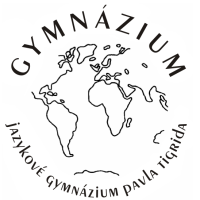 z českého jazyka a literatury ve společné části maturitní zkouškypro školní rok 2016/2017Žák vybírá celkem 20 literárních děl ze 4 oblastí výběru. Minimálně dvěma literárními díly musí být v seznamu žáka zastoupena próza, poezie, drama. Seznam žáka může obsahovat maximálně dvě díla od jednoho autora.oblast výběru                                                              minimální počet vybraných literárních děl    1. Světová a česká literatura do konce 18. století		                       2oblast výběru                                                              minimální počet vybraných literárních děl    2.  Světová a česká literatura 19. století		                       3oblast výběru                                                              minimální počet vybraných literárních děl    3. Světová literatura  21. století		                       4 oblast výběru                                                             minimální počet vybraných literárních děl    4. Česká literatura  21. století		                                     5  Projednáno v předmětové sekci v Ostravě dne 21. 9. 2016.								   Mgr. Jaroslava Cvečková, v. r.								     vedoucí předmětové sekceč.jméno autora a název díla1.Beowulf. Přeložil Jan ČERMÁK. Praha: Torst, 2003. ISBN 80-7215-199-1.2.BOCCACCIO, G. Dekameron. Vyd. 6., ve SNKLHU 1. Přeložil Radovan KRÁTKÝ. Praha: SNKLHU: 1959.     3. CERVANTES, M. de. Důmyslný rytíř don Quijote de la Mancha. Přeložil Václav ČERNÝ. Praha: Odeon, 1966.4.Epos o Gilgamešovi. Přeložil Lubor MATOUŠ. Praha: Čs. spisovatel, 1976.5.Genesis (Starý zákon). Písmo svaté Starého a Nového zákona, včetně deuterokanonických knih, podle ekumenického vydání z roku 1985. 2. katolické vyd. Praha: Zvon, 1991. ISBN 80-7113-009-5.6.GOETHE, Johann Wolfgang von. Utrpení mladého Werthera. Přeložil Erik Adolf SAUDEK. Vyd. 12., tohoto překl. 6. Praha: Aurora, 1999. ISBN 80-85974-61-4.7.HOMÉR. Odysseia. 2. vydání. Praha: Naše vojsko, 1987.8.Janovo evangelium (Nový zákon). Písmo svaté Starého a Nového zákona, včetně deuterokanonických knih, podle ekumenického vydání z roku 1985. 2. katolické vyd. Praha: Zvon, 1991. ISBN 80-7113-009-5.9.KOMENSKÝ, J. A. Labyrint světa a ráj srdce. Praha: Odeon, 1970.10.KOSMAS: Kronika česká. Přeložil Karel HRDINA. Praha: Melantrich, 1929.11.Legenda o sv. Kateřině. Přeložil Jiří PELÁN. Praha: Odeon, 1983.12.MOLIÈRE. Lakomec. Přeložil Vladimír MIKEŠ. Praha: Artur, 2008. ISBN 80-871-2802-8.13.SHAKESPEARE, W. Hamlet. Přeložil Erik Adolf SAUDEK. Praha: Československý spisovatel, 2012. ISBN 978-80-87391-47-1. Ve výboru Tragédie.14.SHAKESPEARE, William. Romeo a Julie. Přeložil Martin HILSKÝ. Praha: Academia, 2011. ISBN 978-80-200-1903-5. Ve výboru Dílo.15.SHAKESPEARE, William. Sen noci svatojánské. Vyd. 5. Přeložil Martin HILSKÝ. Brno: Atlantis, 2013. ISBN 978-80-7108-341-2.16.SHAKESPEARE, William. Sonety: The sonnets. Vyd. 5., rev. Přeložil Martin HILSKÝ. Brno: Atlantis, 2012. ISBN 978-80-7108-336-8.17.SOFOKLES. Antigona. Přeložil Ferdinand STIEBITZ. Praha: Mladá fronta, 1976.18.VILLON, F. Závěť. Vyd. 11. Přeložil Otokar FISCHER. Praha: Mladá fronta, 1995. ISBN 80-204-0530-5. Ve výboru Básně.1.ARBES, Jakub. Svatý Xaverius. Vyd. 1. Praha: Odeon, 1969. Ve výboru Svatý Xaverius a jiná romaneta.2.AUSTEN, Jane. Pýcha a předsudek. Vyd. 5., v nakl. Ikar 1. Přeložila Eva KONDRYSOVÁ. Praha: Ikar, 1998. ISBN 80-720-2386-1.3.BALZAC, Honoré de. Otec Goriot. Vyd. 9., (v MF 2.). Přeložila Božena ZIMOVÁ. Praha: Mladá fronta, 1984. 4.BAUDELAIRE, Charles: Květy zla. Přeložil František HRUBÍN. Charles Baudelaire. Charles Baudelaire: svět prokletého básníka [online]. 2002 [cit. 2016-07-01]. Dostupné z: http://www.baudelaire.cz/; SOUKAL, Josef. Čítanka pro II. ročník gymnázií. Praha: SPN - pedagogické nakladatelství, 2002. ISBN 80-7235-183-4.5.HAVLÍČEK BOROVSKÝ, Karel. Král Lávra. Vyd. 2., v nakl. Sursum 1. Tišnov: Sursum, 2006. ISBN 80-732-3131-X.6.ČECHOV, Anton Pavlovič. Višňový sad: komedie o čtyřech dějstvích. Vyd. 2. Přeložil Leoš SUCHAŘÍPA. Praha: Artur, 2005. D (Artur). ISBN 80-86216-63-2.7.ČELAKOVSKÝ, František Ladislav. Ohlas písní českých. Vyd. 1. Brno: Tribun EU, 2009. ISBN 978-80-7399-276-7. Z výboru Ohlas písní českých: Ohlas písní ruských.8.ČELAKOVSKÝ, František Ladislav. Ohlas písní ruských. Vyd. 1. Přeložil Vladimír MIKEŠ. Brno: Tribun EU, 2009. ISBN 978-80-7399-276-7. Z výboru Ohlas písní českých: Ohlas písní ruských.9.DOSTOJEVSKIJ, Fedor Michajlovič. Zločin a trest. Vyd. 2. Přeložil Jaroslav HULÁK. Praha: Academia, 2007. ISBN 978-80-200-1513-6.10.ERBEN, Karel Jaromír. Kytice: Pověsti národní. Vyd. 5. Praha: Československý spisovatel, 1988.11.FLAUBERT, Gustave. Paní Bovaryová. Vyd. 2. Přeložil Miloslav JIRDA. Praha: Levné knihy, 2009. ISBN 978-807-3097-721.12.GRIMM, Jacob Ludwig Karl a Wilhelm Karl GRIMM. Pohádky bratří Grimmů. Vyd. 2. Přeložil K. HERMANN, H. NOVÁKOVÁ, K. PAVLÍKOVÁ. Praha: Aventinum, 2012. ISBN 978-80-7151-205-9.13.GOGOL, Nikolaj Vasiljevič. Petrohradské povídky. Přeložila Anna NOVÁKOVÁ. Praha: Primus, 2002. ISBN 8086207072.14.HLAVÁČEK, Karel. Pozdě k ránu. Vyd. 3. Praha: Kentaur, 1993. ISBN 80-852-8534-7.15.JARRY, Alfred. Král Ubu. Ve výboru JARRY, Alfred. Ubu králem: Ubu spoutaný; Ubu na homoli; Ubu paroháčem. Ubu králem, Ubu spoutaný, Ubu na homoli vyd. 4., Ubu paroháčem vyd. 2. Praha: Garamond, 2004. ISBN 80-86379-69-8.16.JIRÁSEK, Alois. Filosofská historie. 3. vyd. v Odeonu. Praha: Odeon, 1969.17.MÁCHA, Karel Hynek. Máj. 5., samost. vyd. v Čs. spis. Praha: Československý spisovatel, 1987.18.MAUPASSANT, Guy de. Miláček. 6. vyd. v Odeonu. Přeložil Břetislav ŠTORM. Praha: Odeon, 1972. 19.MRŠTÍK, Alois a Vilém MRŠTÍK. Maryša: drama v pěti jednáních. Praha: Dobrovský, 2013. ISBN 978-80-7390-057-1.20.NĚMCOVÁ, Božena. Babička: obrazy venkovského života. V Čs. spis. 4. vydání. Praha: Československý spisovatel, 1984.21.NERUDA, J. Balady a romance. Praha: Orbis, 1951.22.NERUDA, Jan. Povídky malostranské. 6. vyd. v SPN. Praha: Státní pedagogické nakladatelství, 1970.23.POE, Edgar Allan. The Raven: Havran. Přeložil Vítězslav NEZVAL, Kamil RESLER. Praha: Nakladatelství československých výtvarných umělců, 1963.24.POE, Edgar Allan. Jáma a kyvadlo a jiné povídky. Vyd. 2. Přeložil Josef SCHWARZ. Praha: Odeon, 1978. 25.PUŠKIN, Alexandr Sergejevič. Evžen Oněgin. Přeložil Josef HORA. Praha: Lidové nakladatelství, 1975.26.RAIS, Karel Václav. Kalibův zločin. Praha: Československý spisovatel, 1974.27.RIMBAUD, Arthur. Opilý koráb. Přeložil Vítězslav NEZVAL. Praha: Maťa, 2012. ISBN 978-80-7287-171-1.28.SOVA, Antonín. Ještě jednou se vrátíme. 5. vyd., v Čs. spis. 1. vyd. Praha: Československý spisovatel, 1959.29.WILDE, Oscar. Obraz Doriana Graye. Přeložil J. Z. NOVÁK. Praha: Mladá fronta, 1965. Z výboru Cantervillské strašidlo a jiné prózy.30.ZOLA, Émile. Zabiják. Přeložil Luděk KÁRL. Praha: Levné knihy KMa, 2002. Edice světových autorů (Levné knihy KMa). ISBN 80-7309-074-0.č.jméno autora a název díla1.ALBEE, Edward. Kdo se bojí Virginie Woolfové?. Přeložili Rudolf a Luba PELLAROVI. Vyd. 2. Praha: Artur, 2008. D (Artur). ISBN 978-80-87128-13-8.2.APOLLINAIRE, Guillaume. Pásmo. Vyd. 1. Přeložil Karel ČAPEK. Praha: Protis, 2005. ISBN 80-859-4060-4. Ve výboru Pásmo: Zone.3.BECKETT, Samuel. Čekání na Godota. Vyd. 2. Přeložil Patrik OUŘEDNÍK. Brno: Větrné mlýny, 2010. ISBN 978-80-7443-002-2.4.CAMUS, Albert. Cizinec. Vyd. 5. Přeložil Miloslav ŽILINA Praha: Garamond, 2005. Francouzská knihovna (Garamond). ISBN 80-863-7994-9.5.FRANK, Anne. Deník Anny Frankové. 1. vyd. v této verzi. Přeložil Miroslav DRÁPAL. Praha: Lidové noviny, 1992. ISBN 80-7106-048-8.6.DÜRRENMATT, Friedrich. Návštěva staré dámy: tragická komedie: (znění z roku 1980). Vyd. 1. Přeložil Jiří STRACH. Praha: Dilia, 1989. ISBN 80-203-0039-2.7.ECO, Umberto. Jméno růže. Vyd. 2. Přeložil Zdeněk FRÝBORT. Praha: Odeon, 1988.8.SAINT-EXUPÉRY, Antoine de. Malý princ. 7. vyd. v Albatrosu. Přeložila Zdeňka STAVINOHOVÁ. Praha: Albatros, 1994. ISBN 80-00-00023-7.9.FITZGERALD, Francis Scott. Velký Gatsby. Vyd. 2. Přeložil Lubomír DORŮŽKA. Praha: Dokořán, 2013. ISBN 978-80-7363-555-8.10.GINSBERG, Allen a Jan ZÁBRANA. Kvílení. Vyd. 1. Praha: Odeon, 1990. Plamen (Odeon). ISBN 80-207-0155-9.11.GOLDING, William. Pán much. Vyd. 1. Přeložila Heda KOVÁLYOVÁ. Praha: Naše vojsko, 2010. ISBN 978-80-206-1095-9.12.HEMINGWAY, Ernest. Povídky. Vyd. 4. Přeložili Radoslav NENADÁL, PELLAROVI Luba a Rudolf, VÁLEK Jan a VALJA Jiří. Praha: Knižní klub, 1998. ISBN 80-717-6809-X.13.HEMINGWAY, Ernest. Stařec a moře. Přeložil Šimon PELLAR. Praha: Odeon, 2015. ISBN 978-80-207-1621-7.14.IONESCO, Eugen. Plešatá zpěvačka. Vyd. 1. Přeložil Vladimír MIKEŠ. Praha: Artur, 2006. D (Artur). ISBN 80-862-1669-1. Ve výboru Plešatá zpěvačka: Židle.15.KAFKA, Franz. Proces. Vyd. 3. Přeložil Josef ČERMÁK. Praha: Garamond, 2016. ISBN 978-80-7407-295-6.16.KAFKA, Franz. Proměna: [The metamorphosis]. Vyd. 1. Přeložil Vladimír KAFKA, Edwin MUIR, Willa MUIR. Praha: Nakladatelství Franze Kafky, 2013. ISBN 978-80-8691-140-3.17.KAFKA, Franz. Zámek. Překlad Vladimír Kafka. Olomouc: Votobia, 1995. ISBN 80-85619-85-5.18.GARCÍA MÁRQUEZ, Gabriel. Kronika ohlášené smrti. Vyd. 4., V EMG 2. Přeložil Eduard HODOUŠEK. Praha: Odeon, 2012. ISBN 978-80-207-1413-8.19.MORGENSTRERN, Ch. Šibeniční písně. Vyd. 1. Přeložil Josef HIRŠAL. Praha: Mladá fronta, 2000. ISBN 80-204-0873-8.20.ORWELL, George. 1984. Přeložila Eva ŠIMEČKOVÁ. Vyd. 1. Praha: Naše vojsko, 1991. ISBN 80-206-0256-9.21.ORWELL, George. Farma zvířat. Vyd. 1. Přeložil Gabriel GÖSSEL. Praha: Aurora, 2004. ISBN 80-729-9075-6.22.PRÉVERT, Jacques. Slova. Vyd. 2. Přeložil Petr SKARLANT. Praha: Akropolis, 2004. ISBN 80-730-4041-7.23.REMARQUE, Erich Maria. Na západní frontě klid. Vyd. 9., (V novém překladu v Euromedia Group 1.). Přeložila Ivana PARKMANOVÁ. Praha: Ikar, 2011. ISBN 978-80-249-1395-7.24.SARTRE, Jean-Paul. Zeď. Vyd. 1. Přeložila Dagmar STEINOVÁ, Josef ČERMÁK, Eva MUSILOVÁ. Praha: Levné knihy KMa, 2001. ISBN 80-7309-021-X. Ve výboru Zeď: Nevolnost.25.SHAW, Bernard. Pygmalión: [romantická hra o pěti dějstvích]. Vyd. 1. Přeložil Milan Lukeš. Praha: Artur, 2007. D (Artur). ISBN 978-80-86216-95-9.26.SOLŽENICYN, Alexandr Isajevič. Jeden den Ivana Děnisoviče. 2. vyd. Přeložila Anna NOVÁKOVÁ, Sergej MACHONIN. Praha: Academia, 2002. ISBN 80-200-0999-X.27.STEINBECK, John. O myších a lidech. Vyd. 2., (v nakladatelství Alpress vyd. 1.). Přeložil Vladimír VENDYŠ. Frýdek-Místek: Alpress, 2004. Klokan (Alpress). ISBN 80-721-8497-0.28.STYRON, William. Sophiina volba. Vyd. 9., V Euromedia Group 3. Přeložil Radoslav NENADÁL. Praha: Knižní klub, 2015. ISBN 978-80-242-4724-3.29.TOLKIEN, J. R. R. Hobit aneb Cesta tam a zase zpátky. 3. vyd. (1. v MF). Přeložil František VRBA. Praha: Mladá fronta, 1994. ISBN 8020405062.30.VYSOCKIJ, Vladimir. Nepiju sám. Přeložil Milan DVOŘÁK. Praha: Dokořán, 2006. ISBN 80-7363-035-4. 31.WILLIAMS, Tennessee. Tramvaj do stanice Touha. Vyd. 1. Přeložil Rudolf PELLAR, Luba PELLAROVÁ. Hradec Králové: Cylindr, 2003. ISBN 80-901-8887-7. Ve výboru Tramvaj do stanice Touha; Kočka na rozpálené plechové střeše; Noc s leguánem.32.WOOLFOVÁ, Virginia. Paní Dallowayová. Vydání 4. Přeložila Kateřina HILSKÁ. Praha: Odeon, 2004. ISBN 80-207-1164-3.č.jméno autora a název díla1.BALABÁN, Jan. Možná, že odcházíme. 3., samost. vyd. Brno: Host, 2011. ISBN 978-80-7294-586-3.2. BEZRUČ, Petr. Slezské písně. Praha: Československý spisovatel, 1974.3.ČAPEK, Karel. Bílá nemoc. Praha: Artur, 2010. ISBN 978-80-87128-52-7.4.ČAPEK, Karel. Válka s mloky. Praha: Fragment, 2015. ISBN 9788025310786.5.ČAPEK, Karel. Hordubal. Vyd. 3. Praha: Československý spisovatel, 1965. Ve výboru Hordubal. Povětroň. Obyčejný život.6.ČAPEK, Karel. Krakatit. Praha: Fragment, 2010. ISBN 978-80-253-1079-3.7.ČAPEK, Karel. Povídky z jedné a druhé kapsy. Leda, 2009. ISBN 978-80-7335-177-9.8.ČAPEK, Karel. R. U. R. Praha: Artur, 2010. ISBN 978-80-87128-51-0.9.ČAPEK, Karel, ČAPEK, Josef. Ze života hmyzu. Praha: Artur, 2004. ISBN 80-86216-45-4.10.DEML, J.: Moji přátelé. Brno: Cerm, 2000. ISBN 80-7204-166-5.11.DENEMARKOVÁ, Radka. Peníze od Hitlera: (letní mozaika). Brno: Host, 2006. ISBN 80-7294-185-2.12.Dyk, V.: Krysař. Praha: Československý spisovatel, 1983. 13.FUKS, L.: Pan Theodor Mundstock. Praha: Československý spisovatel, 1985.14.HAŠEK, Jaroslav. Osudy dobrého vojáka Švejka za světové války. Praha: Naše vojsko, 1981. ISBN 28-019-81.15.HAVEL, V.: Zahradní slavnost. Brno: Větrné mlýny, 2010. Ve výboru Hry 1. ISBN 978-80-7443-029-9.16.HOLAN, Vladimír. Terezka Planetová. Praha: Mladá fronta, 1962. 17.Havlíček, J.: Petrolejové lampy. Praha: Československý spisovatel, 1983.18.HRABAL, Bohumil. Obsluhoval jsem anglického krále. Praha: Mladá fronta, 2013. ISBN 978-80-204-2940-7.19.HRABAL, Bohumil. Ostře sledované vlaky. V Mladé frontě 1. vyd. Praha: Mladá fronta, 2009. ISBN 978-80-204-2114-2.20.HRUŠKA, Petr. Obývací nepokoje. Ostrava: Sfinga, 1995. ISBN 80-7188-018-3.21.JIROTKA, Zdeněk: Saturnin. Praha: Český spisovatel, 1994. 80-202-0468-7.22.KOLÁŘ, Jiří. Prométheova játra. Praha: Československý spisovatel, 1990. ISBN 80-202-0266-8.23.KRATOCHVIL, Jiří. Slib: rekviem na padesátá léta. Brno: Druhé město, 2009. ISBN 978-80-7227-281-5.24.KUNDERA, Milan. Nesmrtelnost. Vyd. 2. Brno: Atlantis, 2000. 358 s. ISBN 80-7108-210-4.25.KUNDERA, Milan. Nesnesitelná lehkost bytí. Vyd. 2., 7. dotisk. Brno: Atlantis, 2006, 2010. ISBN 978-80-7108-281-1.26.KUNDERA, Milan. Žert. Vyd. 5. Brno: Atlantis, 1991. ISBN 80-7108-007-1.27.KUNDERA, Milan. Směšné lásky: povídky. Vyd. tohoto souboru 4., 3. dotisk. Brno: Atlantis, 2007, 2010. ISBN 978-80-7108-286-6.28.NEZVAL, V. Edison. Praha: Odeon, 1966.29.Olbracht, I.: Nikola Šuhaj loupežník. Praha: Odeon, 1985.30.ORTEN, J.: Elegie. Praha: Československý spisovatel, 1989. ISBN 80-202-0046-0.31.POLÁČEK, K.: Bylo nás pět. Praha: Albatros, 1986.32.SEIFERT, Jaroslav. Píseň o Viktorce. 7. vyd., ve SNDK 1. Praha: SNDK, 1967.33.SEIFERT, Jaroslav. Maminka. 2. vyd. Praha: Československý spisovatel, 1955.34.SMOLJAK, Ladislav a Zdeněk SVĚRÁK. Dobytí severního pólu. Ve výboru CIMRMAN, Jára da, Ladislav SMOLJAK a Zdeněk SVĚRÁK. Hry a semináře: úplné vydání. Praha: Paseka, 2009. Divadlo Járy Cimrmana. ISBN 978-80-7185-973-4.35.ŠKVORECKÝ, Josef. Zbabělci. Praha: Československý spisovatel, 1966. ISBN 22-073-66.36.TIGRID, P.: Kapesní průvodce inteligentní ženy po vlastním osudu. Praha: Odeon, 1990. ISBN 80-207-0149-4.37.TOPOL, J.: Kloktat dehet. Praha: Torst, 2005. ISBN 80-7215-255-6.38.TUČKOVÁ, Kateřina. Žítkovské bohyně. Brno: Host, 2012. ISBN 978-80-7294-528-3.39.VACULÍK, Ludvík. Morčata. Praha: Československý spisovatel, 1991. ISBN 80-202-0299-4.40.41.VANČURA, Vladislav. Rozmarné léto. Praha: Československý spisovatel, 1981.42.VIEWEGH, M.: Báječná léta pod psa. Praha: Československý spisovatel, 1994. ISBN 80-202-0496-2.43.VOSKOVEC, Jiří a WERICH, Jan. Kat a blázen. Praha: Československý spisovatel, 1980. Ve výboru V&W Hry osvobozeného divadla.44.VOSKOVEC, Jiří a WERICH, Jan. Vest Pocket Revue. Praha: Československý spisovatel, 1982. Ve výboru V&W Hry osvobozeného divadla.45.WERNISCH, Ivan. Doupě latinářů. Praha: Petrov, 1992. ISBN 80-85247-36-4.46.WOLKER, Jiří. Těžká hodina. Praha: Práce, 1984.